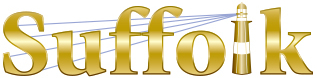 County Community College
Michael J. Grant Campus Academic AssemblyResolution 2019-09 [25]Endorsing the Faculty Council of Community Colleges’ Resolutionon Gender Inclusivity within SUNYWhereas the Faculty Council of Community Colleges unanimously approved, on October 5, 2019, a resolution CSL1.2019-2020 (attached below) on Gender Inclusivity within SUNY; andWhereas the FCCC resolution calls on the SUNY Chancellor, SUNY Board of Trustees and SUNY campuses to include a gender “non-binary” option in admissions policy and official campus student documents; and 
Whereas the Grant Campus Academic Assembly supports inclusivity and is committed to creating an environment that supports all forms of gender expression; be it thereforeResolved that the Grant Campus Academic Assembly endorses the Faculty Council of Community Colleges’ Resolution on Gender Inclusivity within SUNY.	Passed [35-5-1] on December 10, 2019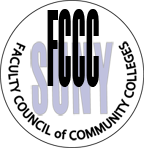 Faculty Council of Community CollegesResolution on Gender Inclusivity within SUNYCSL1.2019-2020Passed unanimouslyOctober 5, 2019WHEREAS the SUNY Board of Trustees Resolution “Diversity, Equity and Inclusion Policy” dated September 10, 2015, desires to “make SUNY the most inclusive higher education system in the country”; and,WHEREAS the policy further states that “SUNY’s approach must employ best practices to attract diverse students…ensure that services are in place to support retention…and implement programs and strategies to establish a welcoming environment for all”; and,WHEREAS SUNY’s mission is to provide “educational services of the highest quality, with the broadest possible access, fully representative of all segments of the population”; and,WHEREAS SUNY respects each person’s right to determine their own identity; and,WHEREAS by documentation and communication SUNY will continue to develop a more accurate reflection of the range of gender identities and to become more inclusive; and,WHEREAS SUNY institutions have previously approved changes to improve gender inclusivity, such as use of chosen names for official school documentation and use of gender-neutral pronouns in official communications; and,WHEREAS it is essential that SUNY affirms its recognition of student identities and that non-binary students are not compelled to choose a binary gender designation, as misidentification can create barriers to self-identification and generate an environment where students feel alienated from their foundational interactions with SUNY; and,WHEREAS both the Common Application and Universal College Application currently have the capability to provide more than binary options for gender identity; therefore,BE IT RESOLVED that the Faculty Council of Community Colleges requests the SUNY Chancellor and Board of Trustees adopt a policy regarding applications for college admissions to include a gender “non-binary” option in order to foster inclusivity and support enrollment, retention, and completion; and,BE IT FURTHER RESOLVED that the Faculty Council of Community Colleges in the spirit of inclusivity requests that campuses revise applications for admission and any official campus student documents to include a gender “non-binary” option so that our students are not compelled to misidentify themselves at the very beginning of their community college education.